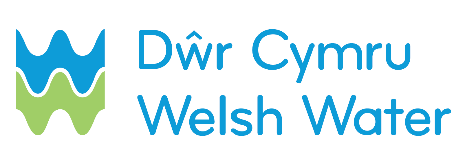 *Please send at the same time as SLN 4 or SLN5_aDŴR CYMRU CYFYNGEDIG (“THE COMPANY”)SECTION 51A WATER INDUSTRY ACT 1991 (as amended “the Act”)VESTING OF WATER MAINS: NOTICE AND DECLARATION   Site: 											                   Scheme Reference Number: 	WMRxxxxxxx							          The Self Lay Provider:										        Pursuant to the powers conferred on the Company by Section 51A of the Act and clause 8.4 of the Self Lay Agreement (“the Agreement”) dated _________________________ which relates to the above site, the Company HEREBY DECLARES that the Water Mains listed in the Schedule below shall now vest in the Company.IN ADDITION the commencement of the Defects Liability Period as defined in the Agreement shall commence on ____________________________ . 				Signed on behalf of the Company  Dated:  Schedule of MainsSchedule of MainsSchedule of MainsSchedule of MainsSchedule of MainsSchedule of MainsSchedule of MainsSchedule of MainsDescription of Location Equipment ID number Length/m  Outside Diameter/mm 